/62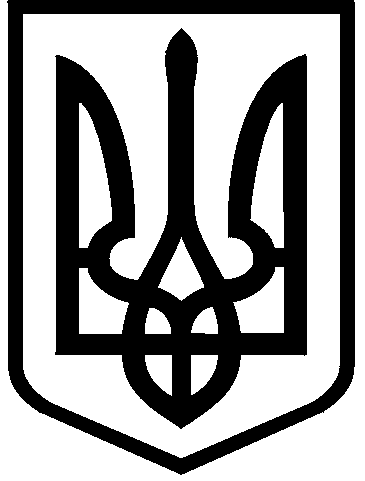 КИЇВСЬКА МІСЬКА РАДАVIII СКЛИКАННЯпостійна комісія з питань торгівлі, підприємництва та регуляторної політики01044, м. Київ, вул. Хрещатик, 36 к..1021                           тел.:(044)202-70-09, 202-73-11, факс:202-70-53Протокол № 5засідання постійної комісії Київської міської ради з питань торгівлі, підприємництва та регуляторної політикивід  03 лютого  2016 року  Білоцерковець Д.О.   – директор департаменту міського благоустрою та                                            збереження природного середовища.  В. Гапоненко – Голова профспілки «Єдність»                                        природного середовищаПОРЯДОК ДЕННИЙзасідання постійної комісії Київської міської ради з питань торгівлі,  підприємництва та регуляторної політики (далі – Постійна комісія)Повторний розгляд проекту рішення Київської міської ради «Про поновлення ПрАТ «Виробничо-комерційна компанія «СТС» договору оренди земельних ділянок дл будівництва та обслуговування ринку для продажу будівельних та господарських товарів на вул. Зодчих, 74 у Святошинському районі м.Києва та внесення змін до нього». А-12521.Доповідач: Тугай Олександр Васильович – директор ПрАТ «Виробничо-комерційна компанія «СТС».Інформація Департаменту промисловості та розвитку підприємництва щодо організації сезонної дрібнороздрібної торговельної мережі в м.Києві у весняно-літній період 2016 року.Доповідач: Кузьменко Максим Андрійович – директор Департаменту промисловості та розвитку підприємництва.Інформація Департаменту промисловості та розвитку підприємництва щодо організації пересувної дрібнороздрібної торговельної мережі в м.Києві.Доповідач: Кузьменко Максим Андрійович – директор Департаменту промисловості та розвитку підприємництва.Концепція реалізації проекту «Бізнес-інкубатор КМБЦ» на базі комунального підприємництва «Київський бізнес-центр». Доповідач: Салата Юрій Олексійович – директор КП «Київський бізнес-центр».Розгляд проекту рішення Київської міської ради «Про деякі питання розміщення тимчасових споруд торговельного, побутового, соціально-культурного чи іншого призначення для здійснення підприємницької діяльності в м.Києві.Доповідач: Бродський Олександр Якович – голова постійної комісії Київської міської ради з питань торгівлі, підприємництва та регуляторної політики.6. Різне:1) Про розгляд петиції щодо знесення  малих архітектурних форм (МАФів) біля станцій метро та у підземних переходах міста Києва.2) Про розгляд звернення  ГО «Шевченківський рух».3) Про розгляд  звернення підприємців з приводу організованої стихійної торгівлі на проїжджій частині вул. Електротехнічної.4) Про розгляд звернення Міжнародного Бізнес Об’єднання щодо створення сприятливих умов для підприємницької діяльності та підвищення конкурентноспроможності підприємств міста.5) Розгляд пропозицій щодо включення їх до плану діяльності Київської міської ради з питань підготовки проектів регуляторних актів на 2016 рік.6) Про розгляд інформації ТОВ «ЖЕНСАН» щодо порядку і черговості демонтажу  МАФів, які розташовані на території цього підприємства.   СЛУХАЛИ: Попова Д.В., який запропонував в розділ 6. Різне включити питанням 6. Інформацію ТОВ «ЖЕНСАН».    СЛУХАЛИ: Бродського О.Я., головуючого на засіданні щодо прийняття в цілому порядку денного із 5 питань основних  та 6 питань в розділі «Різне» засідання Постійної комісії від 03.02.2016.      ВИРІШИЛИ:       1. Прийняти в цілому порядок денний із 5 питань  та 6 питань в розділі «Різне» засідання Постійної комісії від 03.02.2016.     ГОЛОСУВАЛИ: ЗА – 4, Проти – немає, Утрималось – немає, 
      Рішення прийнято.                                                  ПОРЯДОК ДЕННИЙ:     Питання 1. Повторний розгляд проекту рішення Київської міської ради «Про поновлення ПрАТ «Виробничо-комерційна компанія «СТС» договору оренди земельних ділянок для будівництва та обслуговування ринку для продажу будівельних та господарських товарів на вул. Зодчих, 74 у Святошинському районі м. Києва та внесення змін до нього». А-12521.СЛУХАЛИ: інформацію голови постійної комісії О.Бродського щодо проекту рішення Київської міської ради «Про поновлення ПрАТ «Виробничо-комерційна компанія «СТС» договору оренди земельних ділянок для будівництва та обслуговування ринку для продажу будівельних та господарських товарів на вул. Зодчих, 74 у Святошинському районі м.Києва та внесення змін до нього». А-12521.ВИСТУПИЛИ: О.Бродський, Д.Попов, С.Башлаков, О.Овраменко, О. ТугайВИРІШИЛИ:1. Підтримати проект рішення Київської міської ради «Про поновлення ПрАТ «Виробничо-комерційна компанія «СТС» договору оренди земельних ділянок для будівництва та обслуговування ринку для продажу будівельних та господарських товарів на вул. Зодчих, 74 у Святошинському районі м. Києва та внесення змін до нього». А-12521.ГОЛОСУВАЛИ: ЗА – 3, Проти – 1, Утрималось – немає, 
      Рішення прийнято.      2. Доручити підготовчій групі, створеній при Постійній комісії,  напрацювати передпроектні пропозиції до проекту рішення Київської міської ради щодо пільг стосовно податку на землю для підприємців м. КиєваГОЛОСУВАЛИ: ЗА – 4, Проти – немає, Утрималось – немає, 
      Рішення прийнято.Питання 2. Інформація Департаменту промисловості та розвитку підприємництва щодо організації сезонної дрібнороздрібної торговельної мережі в м. Києві у весняно-літній період 2016 року.СЛУХАЛИ: інформацію голови постійної комісії О.Бродського щодо  розгляду інформації Департаменту промисловості та розвитку підприємництва стосовно  організації сезонної дрібнороздрібної торговельної мережі в м. Києві у весняно-літній період 2016 року, який надав слово доповідачу.ВИСТУПИЛИ: М. Кузьменко, О. Бродський, О. Овраменко, С. Башлаков, Д. Попов, В. Шутенко, В. МандрикВИРІШИЛИ:Інформацію Департаменту промисловості та розвитку підприємництва взяти до відома.ГОЛОСУВАЛИ: ЗА – 4, Проти – немає, Утрималось – немає, Рішення прийнято.Питання 3. Інформація Департаменту промисловості та розвитку підприємництва щодо організації пересувної дрібнороздрібної торговельної мережі в м. Києві.СЛУХАЛИ: інформацію голови постійної комісії О.Бродського про  розгляд  інформації Департаменту промисловості та розвитку підприємництва щодо організації пересувної дрібнороздрібної торговельної мережі в м.Києві, який надав слово доповідачу.ВИСТУПИЛИ: М.Кузьменко, О.Бродський, О.Овраменко, С.Башлаков, Д.Попов, В.Шутенко, І.МицканюкВИРІШИЛИ:1. Інформацію Департаменту промисловості та розвитку підприємництва взяти до відома.2. Створити консультативну групу при Постійній комісії за участю представників Департаменту промисловості та розвитку підприємництва для напрацювання механізму щодо схеми визначення місць розташування пересувної дрібнороздрібної торговельної мережі в м.Києві.  ГОЛОСУВАЛИ: ЗА – 4, Проти – немає, Утрималось – немає, 
      Рішення прийнято.Питання 4. Концепція реалізації проекту «Бізнес-інкубатор КМБЦ» на базі комунального підприємництва «Київський бізнес-центр».СЛУХАЛИ: інформацію голови постійної комісії О.Бродського стосовно розгляду Концепції реалізації проекту «Бізнес-інкубатор КМБЦ» на базі комунального підприємництва «Київський бізнес-центр» та надав слово доповідачу.ВИСТУПИЛИ: Ю. Салата, О. Бродський, О. Овраменко, С. Башлаков, Д. Попов, І Мицканюк.ВИРІШИЛИ: Визнати роботу комунального підприємництва «Київський бізнес-центр» задовільною.ГОЛОСУВАЛИ: ЗА – 4, Проти – немає, Утрималось – немає, Рішення прийнято.Підтримати Концепцію реалізації проекту «Бізнес-інкубатор КМБЦ» на базі комунального підприємництва «Київський бізнес-центр».Звернутися на підставі звернення комунального підприємництва «Київський бізнес-центр» до Департаменту комунальної власності м. Києва щодо надання списку приміщень комунальної власності для втілення Концепції реалізації проекту «Бізнес-інкубатор КМБЦ».ГОЛОСУВАЛИ: ЗА – 3, Проти – немає, Утрималось – немає, Рішення прийнято.Питання 5. Розгляд проекту рішення Київської міської ради «Про деякі питання розміщення тимчасових споруд торговельного, побутового, соціально-культурного чи іншого призначення для здійснення підприємницької діяльності в м. Києві».СЛУХАЛИ: інформацію голови постійної комісії О.Бродського щодо розгляду проекту рішення Київської міської ради «Про деякі питання розміщення тимчасових споруд торговельного, побутового, соціально-культурного чи іншого призначення для здійснення підприємницької діяльності в м. Києві».Голова комісії зазначив, що цей проект рішення є регуляторним актом, оприлюднений сайті міської влади в розділі «Регуляторна діяльність».В Постійну комісію надійшли зауваження та пропозиції до цього проекту рішення  від Всеукраїнської спілки працівників  торгівлі та підприємництва «Трудова співдружність», ГО «Громадянський корпус», ГО «Правозахист», ГО «Асоціація підприємств і підприємців Деснянського району міста Києва». Зауваження та пропозиції були опрацьовані робочою групою.  ВИСТУПИЛИ: О. Бродський, О. Овраменко, С. Башлаков, Д. Попов, А. Євдокименко, В.Гапоненко, І.Мицканюк ВИРІШИЛИ: 1.  Підтримати проект рішення Київської міської ради «Про деякі питання розміщення тимчасових споруд торговельного, побутового, соціально-культурного чи іншого призначення для здійснення підприємницької діяльності в м.  Києві» та направити до Державної регуляторної служби України для надання зауважень та пропозицій щодо удосконалення проекту регуляторного акта. ГОЛОСУВАЛИ: ЗА – 4, Проти – немає, Утрималось – немає, 
       Рішення прийнято.6. Різне:Питання 1.  Про розгляд петиції щодо знесення  малих архітектурних форм (МАФів) біля станцій метро та у підземних переходах міста Києва.ВИСТУПИЛИ: О.Бродський, Д.Попов, І.Мицканюк, Д.Білоцерковець,  С.Башлаков     За результатами обговорення доручили підготовчій групі, створеній при постійній комісії, підготувати аналітичну довідку стосовно розміщення МАФів в підземних переходах, а також звернутися  до Департаменту транспортної інфраструктури про надання інформації щодо правових підстав діяльності МАФ на території Київського метрополітену станом на 01.01.2016 року.   ВИРІШИЛИ:  1. Звернутися до Департаменту транспортної інфраструктури та Департаменту містобудування та архітектури про надання інформації в найкоротший термін щодо правових підстав діяльності МАФ на території Київського метрополітену та  біля станцій метрополітену станом на 01.01.2016 року. 2. Доручити підготовчій групі, створеній при постійній комісії, підготувати аналітичну довідку стосовно розміщення МАФів в підземних переходах та біля станцій метро. ГОЛОСУВАЛИ: ЗА – 3, Проти – немає, Утрималось – немає, 
        Рішення прийнято.  Питання 2.  Про розгляд звернення  ГО «Шевченківський рух».   ВИСТУПИЛИ:  О. Бродський – зазначив, що  заявники в зверненні просять втрутитися в ситуацію, яка склалася навколо КП «Міський магазин» щодо непрозорого проведення конкурсу по обранню організації з обслуговування ярмарків.   Постійна комісія  підготувала та направила лист до Департаменту промисловості та розвитку підприємництва про надання в найкоротший термін  обгрунтованої відповіді стосовно  порушених питань  для подальшого розгляду на засіданні постійної комісії.    ВИРІШИЛИ:    1.  Доручити підготовчій групі, створеній при постійній комісії, опрацювати   звернення ГО «Шевченківський рух».     ГОЛОСУВАЛИ: ЗА – 3, Проти – немає, Утрималось – немає, 
     Рішення прийнято  Питання 3.  Про розгляд  звернення підприємців з приводу організованої стихійної торгівлі на проїжджій частині вул. Електротехнічної.    ВИСТУПИЛИ: Д. Білоцерковець, Д.Попов, О.Бродський      ВИРІШИЛИ:      1. Доручити підготовчій групі, створеній при постійній комісії, опрацювати порушене питання в зверненні для розгляду на наступному засіданні постійної комісії.     2. Звернутися до департаменту міського благоустрою та збереження природного середовища, Деснянської районної у місті Києві державної адміністрації, Головного управління Національної поліції у місті Києві розглянути звернення та надати в постійну комісію обгрунтовану інформацію з порушених питань.     ГОЛОСУВАЛИ: ЗА – 3, Проти – немає, Утрималось – немає, 
           Рішення прийнято.      Питання 4. Про розгляд звернення Міжнародного Бізнес Об’єднання щодо створення сприятливих умов для підприємницької діяльності та підвищення конкурентноспроможності підприємств міста.      ВИСТУПИЛИ: Д.Попов, Л.Смаковіца      ВИРІШИЛИ:      1. Підготувати та направити звернення до Департаменту промисловості та розвитку підприємництва на опрацювання та надання пропозицій щодо вирішення питань порушених в зверненні для ефективної співпраці.     ГОЛОСУВАЛИ: ЗА – 3, Проти – немає, Утрималось – немає, 
           Рішення прийнято.  Питання 5.  Розгляд пропозицій щодо включення їх до плану діяльності Київської міської ради з питань підготовки проектів регуляторних актів на 2016 рік. Питання 6.  Про розгляд інформації ТОВ «ЖЕНСАН» щодо порядку і черговості демонтажу  МАФів, які розташовані на території цього підприємства.  ВИСТУПИЛИ: Д.Попов, Д.Білоцерковець, О.Бродський, С.Башлаков, А.Андрюшина, І.МицканюкЗа результатами обговорення комісія прийняла рішення  до наступного засідання Постійної комісії  членам робочої групи виїхати на місце розташування ТОВ «ЖЕНСАН».І. Мицканюк запропонував Д. Білоцерковцю до моменту прийняття рішення Постійною комісією призупинити  будь-які демонтажі ТС на цій території.Д. Білоцерковець – запропонував постійній комісії за участю представника департаменту містобудування та архітектури О. Горбача провести виїзне засідання комісії на земельній ділянці біля станції «Лісова» не пізніше, ніж за місяць задля прийняття виваженого рішення.          ВИРІШИЛИ           1. Призупинити будь- які демонтажі тимчасових споруд на території ТОВ «ЖЕНСАН» до прийняття рішення постійною комісією після виїзду на місце розташування  ТС біля станції «Лісова».          ГОЛОСУВАЛИ: ЗА – 3, Проти – немає, Утрималось – немає, 
         Рішення прийнято.   2. Звернутися  до Департаменту міського благоустрою та збереження природного середовища надати в постійну комісію  Київської міської ради з питань торгівлі, підприємництва та регуляторної політики чіткий план та графік демонтажу ТС в місті Києві на 2016 рік.     ГОЛОСУВАЛИ: ЗА – 3, Проти – немає, Утрималось – немає, 
           Рішення прийнято.    Голова постійної комісії                                                              О. Бродський    Секретар постійної комісії                                                          О. Овраменко        Місце проведення:Київська міська рада, м. Київ, вул. Хрещатик, 36,10-й поверх, к. 1017 о 14-00 год.СКЛАД КОМІСІЇ:5 депутатів Київської міської радиПРИСУТНІ:4 депутати Київської міської радиБродський О.Я.  –  голова постійної комісії;Овраменко О.В.–  секретар постійної комісії;Попов Д.В. –  заступник голови постійної комісії;Башлаков С.В.– заступник голови постійної комісії ВІДСУТНІ:       1 депутат Київської міської радиЯрмоленко Ю.О.   –  заступник голови постійної комісії;ЗАПРОШЕНІ:Тугай О.В.– директор ПрАТ «Виробничо-комерційна компанія «СТС»;Кузьменко М.А. – директор Департаменту промисловості та розвитку підприємництва;Салата Ю.О. – директор КП «Київський бізнес-центр»;Шутенко В.Л.–начальник Управління торгівлі Департаменту промисловості та розвитку підприємництва;Мандрик В.Л.– радник депутата Київської міської ради.